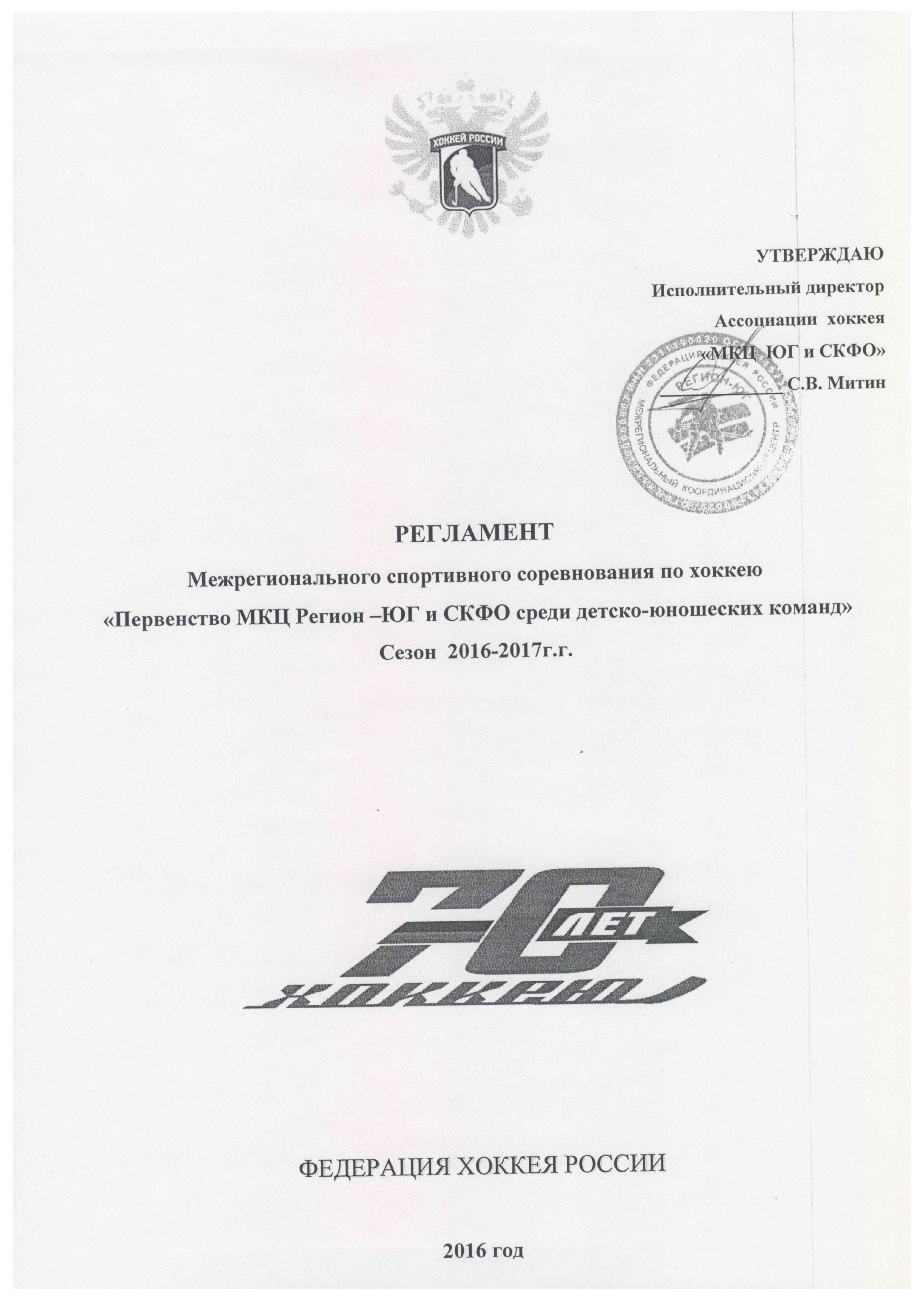 ТЕРМИНЫ, ОПРЕДЕЛЕНИЯ И СОКРАЩЕНИЯДалее в тексте настоящего Регламента и применительно к содержанию его разделов используются следующие термины, определения и сокращения:IIHF			Сокращенное наименование Международной Федерации Хоккея на 			льдуФХР                                               Федерация хоккея России является организатором всероссийских                                                              соревнований «Первенство России по хоккею среди юношей»МКЦ                                        Ассоциация хоккея Межрегиональный Координационный Центр «Регион  Юг - СКФО» действует по поручению ФХР в соответствии                                                        с Положением об МКЦ утвержденном Советом Федерации ФХР.СОРЕВНОВАНИЯ МКЦ           Соревнования по хоккею с шайбой, проводимые МКЦ                                                         регион ЮГ и СКФО среди детско-юношеских команд в                                                         соответствии с настоящим Регламентом.РЕГЛАМЕНТ	                   Регламент о проведении соревнований среди команд, принимающихучастие в этих соревнованиях, «утвержденный» Ассоциацией  хоккея                                            Межрегиональный Координационный Центр (МКЦ Юг-СКФО)                                                и согласован с «ФХР», определяющее условия и порядок участия                                                  команд хоккейных клубов  (школ), хоккеистов, тренеров, судей,                                       руководителей  и иных должностных лиц в соревнованиях.КЛУБ			Хоккейный клуб, команда которого принимает участие в 				соревнованиях.ХОККЕЙНАЯ ШКОЛА или	Юридическое лицо любой организационно-правовой формы или ШКОЛА			структурное подразделение клуба, осуществляющее на основании 			действующего законодательства Российской Федерации обучение 			хоккею детей и юношей.СПОРТСООРУЖЕНИЕ или	Дворец спорта или иная ледовая арена, соответствующая ПравиламСТАДИОН		игры в хоккей, положениям настоящего Регламента и требованиям 			«Положения IIHF о проведении соревнований по хоккею».МАТЧ		                Хоккейный матч проводимый. Для команды, проводящей Ассоциацией хоккея «МКЦ  ЮГ и СКФО» на спортсооружении, собственником или                                                    арендатором которого она является, матч является «домашним», а для                                                          другой  команды,   участвующей в матче, матч является  «гостевым».Команда, проводящая «домашний матч» является командой «хозяином           поля». Команда, проводящая «гостевой» матч, является командой гостей.ХОККЕИСТ	 	Спортсмен, выходящий на ледовую площадку стадиона дляучастия в хоккейном матче в качестве игрока.ПРАВИЛА ИГРЫ В		«Официальная книга правил ИИХФ 2014-2018», утвержденная на ХОККЕЙ			Конгрессе ИИХФ в 2014 года.СУДЬЯ			Официальное лицо, назначенное отделом судейства Ассоциации      хоккея «МКЦ Юг  и СКФО» для обслуживания хоккейного матча.ОФИЦИАЛЬНЫЙ		Официальный документ, подписанный тренерами участвующих в ПРОТОКОЛ МАТЧА	хоккейном матче команд и главными судьями матча, фиксирующий 			количественно-качественные характеристики, особые замечания и 			результат матча.					ГЛАВА 1. ЦЕЛИ И ЗАДАЧИ ПРОВЕДЕНИЯСОРЕВНОВАНИЙ ФХР.1.1. Цели проведения соревнованийСоревнования ФХР Ассоциации хоккея «МКЦ  ЮГ и СКФО» проводят в целях:развития хоккея и его дальнейшей популяризации в ЮФО и СКФО Российской Федерации;привлечения к активным занятиям хоккеем детей, подростков, молодежи и других категорий населения в ЮФО и СКФО  Российской Федерации;укрепления здоровья подростков и юношей, пропаганды здорового образа жизни, борьбы с курением, наркоманией и другими вредными привычками;организации досуга граждан Российской Федерации.1.2. Задачи проведения соревнованийПервенство России по хоккею среди детско-юношеских команд далеесоревнования, проводится с участием ДЮСШ , ДЮСШОР и ЦСП с целью: определения победителей и призёров «Региона Юг и СКФО» и участияв Первенстве России по хоккею среди команд в различных возрастных группах.Соревнования решают следующие задачи:- повышения качества учебно-тренировочной и воспитательной работы,  в СДЮШОР, ДЮСШ и ЦСП по хоккею;- выявления перспективных молодых хоккеистов для формирования сборныхкоманд региона, России, пополнения команд мастеров;- определения сильнейших команд юниоров и юношей для участия в финальныхиграх первенства России;- популяризации и дальнейшего развития детско-юношеского хоккея в регионе.- укрепления здоровья подростков и юношей, пропаганды здорового образа жизни,- борьбы с курением, наркоманией и другими вредными привычками.приобретение опыта выступлений в соревнованиях.ГЛАВА 2. ОБЩИЕ ПОЛОЖЕНИЯ2.1. Организация и проведение Первенства России по хоккею ФХР Ассоциации хоккея «МКЦ  ЮГ и СКФО»(далее соревнования) в сезоне 2016-2017г.г. осуществляется в соответствии с настоящим Регламентом. Настоящий Регламент устанавливает единый порядок проведения соревнований Первенства России по хоккею среди хоккейных школ (клубов) «Регион-Юг и СКФО» для всех команд участниц в сезоне 2016-2017г.г. и является основанием для командирования команд к местам соревнований согласно календарю игр.2.2.Условия, неописанные в настоящем Регламенте определяются дополнительными Приложениями, которые являются неотъемлемой частью настоящего Регламента.Настоящий Регламент составлен согласно требованиям Федерации хоккея России (ФХР) и Правил игры в хоккей.2.3. В соответствии с Федеральным законом от 4 декабря 2007г. № 329-Ф3 «О физической культуре и спорте в Российской Федерации», Общероссийская общественная организация «Федерация хоккея России», как аккредитованная общероссийская спортивная федерация (приказом Минспорта России от 16 ноября 2015г. №1039), является организатором всероссийских соревнований «Первенство России по хоккею среди юношей» и «Первенство России по хоккею среди юниоров до 18 лет»2.4. МКЦ, действующие по поручению ФХР, в соответствии с Положением об МКЦ, утвержденном Советом Федерации ФХР (протокол от «09» июня 2015г. №1/15) проводят отборочные соревнования к Первенству России в форме межрегионального соревнования по хоккею. Отборочным соревнованием к Первенству России среди юношей является – Межрегиональное спортивное соревнование по хоккею «Первенство МКЦ Регион –ЮГ и СКФО среди юношей».2.5. Проведение соревнований сборных команд регионов и финальных соревнованийсреди клубов возлагается на управление детско-юношеского хоккея Федерации хоккея России.2.6. При возникновении ситуаций, связанных с проведением Соревнований, разрешение которых невозможно на основании статей настоящего Регламента, Ассоциации хоккея «МКЦ  ЮГ и СКФО» имеет право принимать по ним решения с последующим информированием участников  Соревнований. Такие решения являются обязательными для всех команд, хоккеистов, тренеров, руководителей и иных должностных лиц хоккейных клубов и школ, судей, задействованных в матчах Соревнований.3. УЧАСТНИКИ, ОРГАНИЗАЦИЯ И СРОКИ ПРОВЕДЕНИЯ СОРЕВНОВАНИЙ.3.1.В  Первенстве России по хоккею ФХР Ассоциации хоккея «МКЦ  ЮГ и СКФО» по хоккею с разъездами участвуют        клубные  команды следующих возрастов:- юноши                 - 2000-2001 г. рождения- юноши                 - 2002 г. рождения;- юноши                 - 2003 г. рождения;- младшие юноши - 2004 г. рождения.- младшие юноши - 2005 г. рождения.  Сроки проведения согласно календаря межрегионального спортивного соревнования по хоккею «Первенство МКЦ Регион-Юг и СКФО среди детско-юношеских команд» сезон 2016-2017 гг. (Приложение № 10)  3.2.Команды юношей 2000-2001г.р.  В состав команды могут включаться игроки 1999г.р. пять полевых плюс вратарь(5 полевых игроков + 1 вратарь). Команды проводят между собой гладкий чемпионат в четыре круга(две игры дома и две игры на выезде), определяют звание победителя и призёров Первенства региона, а команда, занявшая более высокое место, получает право участия в финале Первенства России.  3.3.Команды юношей 2002,2003,2004,2005 года рождения проводят между собой гладкий чемпионат в четыре круга, по результатам четырех кругов, определяют звание победителя и призёров Первенства региона. ГЛАВА 4. ТРЕБОВАНИЯ К СТАДИОНАМ4.1. Общие требования к стадионам1. К участию в Соревнованиях проводимых ФХР Ассоциации хоккея «МКЦ  ЮГ и СКФО» допускаются команды хоккейных школ (клубов) и ЦСП, спортсооружения которых для проведения «домашних» матчей удовлетворяют требованиям настоящей главы Регламента.2. Стадионы, предназначенные для проведения матчей Соревнований ФХР, должны быть приняты в эксплуатацию государственной комиссией по акту о приемке законченного строительства, и соответствовать требованиям Правил игры в хоккей.3. Ответственность за подготовку мест соревнований, проведение матчей на местах и обеспечение всем необходимым для их проведения возлагается на руководство хоккейных школ (клубов), на полях которых проводятся матчи.4.2. Требования по оснащению стадионов1.  Каждый стадион, предназначенный для проведения матчей Соревнований ФХР Ассоциации хоккея «МКЦ  ЮГ и СКФО» должен иметь:Хоккейную площадку, оборудованную согласно Правилам игры в хоккей, и имеющую:     (а) ворота(б) ограждение из защитного стекла (сетки)(в) качественную ледовую поверхность с четко видимой официальной разметкой (согласно Правилам игры в хоккей).Электронное таблоСкамейки для игроков всей команды и скамейки для оштрафованных игроков. 2.  Хоккейная школа (клуб) - «хозяин поля» совместно с дирекцией спортсооружения, в котором   проводятся игры, обязаны обеспечить:- необходимые для проведения игр: секундомер, шайбы, протоколы; - необходимое количество шайб (не менее 25) для разминки команды «гостей» перед матчем;- рекламу предстоящих игр, информацию для зрителей об условиях розыгрыша, турнирном положении команд, составе команд и судей; - чай и минеральную воду для судей; - воду для спортсменов- душ с горячей водой, туалет;- раздевалку для игроков каждой команды; - отдельную комнату для главного судьи и линейных судей;- тел./факс для главного судьи; - автотранспорт приезжим судьям для доставки их в гостиницу, на стадион и обратно, на вокзал.  ГЛАВА 5. СТРАХОВАНИЕ УЧАСТНИКОВ СОРЕВНОВАНИЙ.5.1. Участие в соревнования осуществляется только при наличии оригинала договора о страховании: несчастных случаев, жизни и здоровья, который предоставляется в Ассоциацию хоккея «МКЦ  ЮГ и СКФО» на каждого хоккеиста-участника Соревнований.5.2. Страхование хоккеистов - участников Соревнований производится за счёт средств   хоккейных клубов, принимающих участие в Соревнованиях.ГЛАВА 6. ЗАЯВКА КОМАНД6.1. Заявочная документацияХоккейные команды, участвующие в соревнованиях обязаны предоставить в мандатную комиссию следующие документы:Копию платежного поручения о перечислении ежегодного заявочного взноса, утвержденного Ассоциацию хоккея «МКЦ  ЮГ и СКФО» Именной заявочный лист (см. Приложение №3) в 3-х экземплярах, заверенный врачом, врачебным учреждением, печатью и подписью руководителя хоккейной школы (клуба). Предварительная заявка в электронном виде(WORD) должна быть подана до 15 августа.Предоставить общекомандную заявку с фото приложение № 7 (игроки в форме по пояс) отпечатанную на цветном принтере в хорошем качестве.Фотографию на каждого игрока в формате JPG в игровой форме по пояс.Заявочный лист должен быть подан для каждой команды школы (клуба) и заверен подписью Отделом проведения соревнований и печатью Ассоциации хоккея «МКЦ  ЮГ и СКФО»Страховой медицинский полис ОМСОригинал гражданского паспорта или свидетельство о рождении(для хоккеистов, не достигших 14 лет).СНИЛС (Страховое свидетельство обязательного пенсионного страхования).Страховой полис от несчастных случаев.Ксерокопии паспорта родителей хоккеиста и справку о составе семьи!!!! На зарегистрированных игроков — регистрационные карточки игроковНа незарегистрированных игроков — пакет документов для регистрации (цветную фотографию 3х4см, свидетельство о рождении или паспорт в подлинном виде)Заполненную рукописно анкету хоккеиста и вклеенную фотографию.(приложение 4)Договор на обучение хоккеиста в спортивной школе с проставленными датами зачисления в школу (приложение 5).Игрок может быть заявлен только за одну ДЮСШ, ДЮСШОР или ЦСП. игроки младшего возраста играют в составе команды старшего возраста своей ДЮСШ, ДЮСШОР или ЦСП только при наличии регистрационной карточки и заявки своей команды.За неправильное оформление заявочного листа команды и неверную информацию о данныхспортсмена, как в отборочных, так и в финальных соревнованиях, команде-нарушителю засчитывается техническое поражение со счетом 0:5(без учета шайб).      В случае выявления несоответствия даты рождения игроков, на команду будутналожены денежный штраф в размере 50000(пятьдесят тысяч) рублей, отстранение игрока до конца сезона во всех возрастных группах и снятие очков с команды за игры, в которых принимал участие хоккеист. В случае повторного нарушения команда будет наказана денежным штрафом в размере 100000(сто тысяч) рублей, снятия очков за все матчи и отстранения от участия в Первенстве России по хоккею среди юношей  «Регион Юг и СКФО» на два сезона!Заявки и дозаявки принимаются в установленные сроки (установленного образца) утвержденные Ассоциацией хоккея «МКЦ  ЮГ и СКФО».Заявки принимаются:2000-2001 г.р. –2002 г.р. -2003 г.р. -2004 г.р. –2005 г.р. -13. Дозаявки принимаются до 31 декабря 2016 года.За не соблюдения сроков заявочной компании команда не допускается к соревнованиям.6.2. Регистрационная карточка игрокаВсе хоккеисты, участвующие в соревнованиях до начала заявочной компании должны получить регистрационную карточку игрока с указанием индивидуального номера (ИН), который вписывается в заявочный лист.Хоккеисты, которым не присвоен идентификационный номер, к соревнованиям не допускаются.Замена регистрационной карточки проводится в следующих случаях:при переходе хоккеиста из клуба (школы) в клуб (школу);при получении паспорта;через каждые три годаВо всех случаях идентификационный номер хоккеиста сохраняется, а заменяемая карточка сдается в Отдел проведения соревнований. Все данные в заявочном листе должны соответствовать данным в регистрационной карточке игрока.Оформление регистрационных карточек и заявочных листов производится не позднее, чем за 5 дней до начала соревнований в соответствии с установленным графиком.  - все хоккеисты при заявке,  для включения в Единый реестр ФХР, должны пройти регистрацию  с  присвоением идентификационного номера, и оплатой едино разового взноса в размере 300 (триста) рублей из расчёта на каждого хоккеиста.- при наличии в команде игроков на один-два года моложе основного состава справку из ВФД (Врачебно-Физкультурный Диспансер) с разрешением выступать за старшую возрастную группу и письменное согласие обоих родителей выступать за старшую возрастную группу.6.3. Количество хоккеистов и представителей в заявочном списке команды клуба (школы)Общее количество хоккеистов, находящихся в заявочном списке команды клуба (школы) в любой момент времени при проведении соревнований ФХР Ассоциации хоккея «МКЦ  ЮГ и СКФО», не должно превышать 33 человека (30 полевых игроков и 3-х вратарей) и не более пяти представителей школы (клуба).6.4. Дозаявкиа)  Дозаявки игроков допускается до 31 декабря 2016г.б) Дозаявка игрока, не заявленного в сезоне 2016-2017г.г.  и не принимавшего участия в  Первенстве России по хоккею регион ЮГ и СКФО осуществляется до31 декабря 2016 года  с соблюдением ограничения на максимально возможное количество хоккеистов в заявочном листе команды (30 полевых игроков и 3-х вратарей).в) Также до этого же срока разрешается дозаявки и переходы игроков внутри команд клуба (школы) при условии соблюдения Статьи 6.4.г) Дозаявки игроков производится на отдельном бланке (см. Приложение №4) с соблюдением Статьи 6.1.д)  Дозаявка тренерского состава клуба (школы) осуществляется в течение всего сезона.6.6. ОтзаявкиОтзаявки хоккеистов, тренерского состава клуба (школы) осуществляется в течение всего сезона на основании бланка для отзаявки (Приложение №5).6.7. Переходы хоккеистов Порядок перехода игроков из клуба (школы) в клуб (школу) осуществляется согласно «Положению по статусу и переходам хоккеистов» Федерации хоккея России. Переходы игроков из клуба (школы) в клуб(школу) заканчиваются 31 декабря 2016 года в случае отзаявки хоккеиста из школы после начала сезона. Для перехода из школы (клуба) в другую школу (клуб) участвующие в Первенстве России в сезоне 2016-2017г.г. необходимо «предоставить» все документы о переходе: приказ об отчислении, заключение МКЦ того региона откуда перешел игрок, приказ о зачислении и договор на обучение в новой школе.6.8. Заявка команды клуба (школы) на отдельно взятый матча)  В заявке команды клуба (школы) на отдельно взятый матч соревнований ФХР может быть заявлено не более 22-х хоккеистов (20 полевых игроков и 2-х вратарей) из числа хоккеистов, указанных в заявочном листе команды на соревнования и не менее 11-ти хоккеистов (10 полевых игроков и 1-го вратаря).б) Не менее чем за 45 минут до начала матча тренеры команд обязаны предоставить секретарю игры список хоккеистов, принимающих участие в матче с указанием: Ф.И. (полностью), игровых номеров  (в порядке возрастания), амплуа, отметки капитан/ассистент, дата рождения хоккеистов.в) Список должен быть распечатан на официальном заявочном бланке с вычеркнутыми хоккеистами, не принимающими участие в матче.г) Тренеры команд должны по первому требованию судейской бригады предъявить регистрационные карточки хоккеистов, принимающих участие в матче.6.9. Прочие условия проведения заявочной компанииа)  Все заявленные игроки команды должны пройти диспансеризацию. В заявочном листе делается запись о количестве допущенных хоккеистов, заверенная круглой печатью.б)  Участие в соревнованиях осуществляется только при наличии оригинала договора о страховании несчастных случаев, жизни и здоровья.ГЛАВА 7. УСЛОВИЯ ПРОВЕДЕНИЯ СОРЕВНОВАНИЙ7.1. Общие положенияа) Все матчи Соревнований ФХР Ассоциации хоккея «МКЦ  ЮГ и СКФО» проводятся по Международным Правилам IIHF, игры в хоккей и в соответствии с нормами настоящего Регламента. б) Все хоккеисты, тренеры, руководители хоккейных школ (клубов), судьи и иные лица, задействованные в матчах соревнований ФХР Ассоциации хоккея «МКЦ  ЮГ и СКФО», обязаны знать и выполнять Правила игры в хоккей и нормы настоящего Регламента.7.2. Победитель и призеры соревнований ФХР Ассоциации хоккея «МКЦ  ЮГ и СКФО» определяются по итогам гладкого чемпиона.7.3 В играх первого этапа и в финальных соревнованиях в составе ДЮСШ, СДЮСШОР и ЦСП  разрешается участие хоккеистов в каждой возрастной группе не более трёх, не имеющих гражданство Российской Федерации, оформленных до 25 декабря 2016г. надлежащего образца международной трансферной картой. Допускаются хоккеисты на один-два года моложе, при наличии справки из  Врачебно-физкультурного диспансера с  разрешением выступать за старшую возрастную группу и письменного согласия обоих родителей.7.4. В соревнованиях команд юношей 2005 г. рождения, запрещено применение  силовых  приёмов. Первенство проводится по Международным правилам IIHF игры в хоккей. Матчи проводятся по системе три периода по пятнадцать минут (15) чистого времени и двух минутным(2) штрафом.7.5. Рекомендуется включать в состав девочек соответствующего года рождения. (Допускаются к участию девочки на два года старше)7.6. К играм в российских соревнованиях не допускаются юные хоккеисты беззащитных масок и защиты шеи стандартного образца.7.7. Хоккеист может принимать участие только в одном матче в течение одного календарного дня.В случае если игрок принимает участие во втором матче, за один календарный день, то команде, в составе которой он участвует, засчитывается техническое поражение за этот матч, а команде-сопернице техническая победа.7.8. Заявленный игрок должен иметь постоянный номер на весь сезон.7.9.Соревнования  проводятся  на  закрытых  катках.   7.10. Ассоциация хоккея «МКЦ  ЮГ и СКФО» разрабатывает предварительные календари, по каждому соревнованию отдельно, содержащие нумерацию матчей и распределение соперников по турам.Календари утверждаются до начала соревнований и являются неотъемлемой частью настоящего Регламента.7.11.  Команда, заявившаяся на участие в Первенстве, но снявшаяся в сезоне, выплачивает штраф в размере 30000 (тридцать тысяч) рублей.7.12.  Выезжающая команда должна не менее, чем за три дня сообщить когда и каким транспортом прибывает команда. Если команда  «гость» приезжает поездом, руководство школы «хозяин» обязано встретить на своем автотранспорте и доставить ее к месту проживания. В день игры выделить автотранспорт для доставки «гостей» до места соревнований и обратно. После окончания игры доставить команду «гостей» на вокзал. Автотранспорт предоставляется бесплатно.7.13. Принимающая организация несет ответственность по размещению команд «гостей», за счет средств приезжей команды  ( по договоренности бесплатно).7.14. В случае не своевременного прибытия команды «гостей» к месту проведения матча и к установленному времени его начала (не выход на ледовую площадку) по форс-мажорным обстоятельствам, клуб «хозяин» поля обязан принять все возможные меры для проведения матча в этот же день. Клуб «гостей» должен информировать клуб «хозяина» поля о проблемах, возникших в ходе поездки и сообщить время предполагаемого прибытия.  7.15. Требования к форме командКоманда - «хозяин» играет в форме темного цвета, команда «гостей» играет в форме светлого цвета.Свитер хоккеиста должен иметь:На груди — эмблему клуба;На спине — номер, под которым хоккеист состоит в заявочном списке.На спине --- надпись( STOP выше номера) детям до 12 лет.Хоккеисты, не выполняющие условия данного пункта, а также не имеющие номера или имеющие на свитерах одинаковые номера к игре не допускаются.На пред матчевую разминку хоккеисты должны выходить в полной игровой экипировке.Все хоккеисты моложе 18 лет обязаны играть в полных лицевых масках, а так же носить защиту шеи и горла. В случае несоблюдения данного правила, хоккеист к игре не допускается.7.16. Переносы матчейа) Переносы календарных игр осуществляется отделом проведения Ассоциации хоккея «МКЦ  ЮГ и СКФО» только в исключительных случаях с указанием согласования дат и времени игр. На перенесенные игры Ассоциацией хоккея «МКЦ  ЮГ и СКФО» имеет право назначить судью-инспектора за счет школы – инициатора переноса (оплата инспектирования, суточные, проживание, дорога к месту соревнований и обратно). Переносные игры должны быть сыграны не позднее 14 дней с даты, назначенной в официальном календаре. Команды не имеют право переносить игры на более поздний срок, если уже имеет перенесенные игры, кроме форс мажорных  случаев или по болезни детей. б). В случае получения информации об изменении времени начала или отмены игры, представитель школы (клуба) — «хозяин» обязан сообщить об этом отдел проведения соревнований и представителю хоккейной школы (клуба) соперника не позднее, чем за семь суток до назначенного времени матча.в). Решение по отмене и переносу матчей, в связи с болезнью игроков, неявкой команды на игру, неготовностью ледовой площадки и т.д. принимает отдел проведения соревнований.г). Перенос матча на другой срок (день и час) без применения санкций к командам допускается в исключительных случаях, а именно:при невозможности предоставления льда по вине спортсооружения, если команда - «хозяин поля» известила об этом Отдел по проведению соревнований Ассоциации хоккея «МКЦ  ЮГ и СКФО» не позднее, чем за 10 суток до начала матча;из-за болезни игроков только в том случае, если число заболевших составляет не менее 50% от числа хоккеистов, внесенных в заявочный лист при наличии следующих документов:справки главного санитарного врача об эпидемии (на фирменном бланке с печатью и подписью)справки от врача (по месту жительства) о заболевании игрока.по обоюдному согласию участвующих в матче команд и обязательному согласованию с отделом проведения соревнований не позднее, чем за 7 дней до начала матча.д). Команда, выезжающая на товарищеские матчи, турнир или первенство в другой регион обязана оповестить об этом Отдел проведения соревнований Ассоциации хоккея «МКЦ  ЮГ и СКФО» в письменном виде не позднее, чем за две недели до начала турнира или первенства.е). Участие команд в товарищеских матчах, турнирах и  прочих соревнованиях не является причиной переноса календарных матчей соревнований ФХР Ассоциации хоккея «МКЦ  ЮГ и СКФО» на более поздний срок.7.17. Время начала матчей  Время начала матчей соревнований ФХР Ассоциации хоккея «МКЦ  ЮГ и СКФО»:будние дни не ранее 10-00 и не позднее 20-00;(по обоюдному согласию)Основные игровые дни для проведения матчей — суббота с 9:00 до 20:00, воскресенье с 8:00 до 15:00. Резервный день пятница.7.18. Прочие условия проведения соревнованийа). В соответствии с решением Исполкома ФХР хоккеистам до 12 лет  запрещено применять силовые приемы.б). Все случаи травм игроков во время игры заносятся в протокол и заверяются дежурным врачом.в). Клубы (школы), изменившие свое название, предоставляют заявление с подтверждением правопреемства, заверенное печатью клуба (школы) и согласованное с Ассоциацией хоккея «МКЦ  ЮГ и СКФО»г). Каждая федерация  в течение сезона обязан подготовить и предоставить трех судей для участия в проведении матчей соревнований ФХР Ассоциации хоккея «МКЦ  ЮГ и СКФО» (после аттестации) д). В случае когда команда не имеет возможности провести календарные матчи на своём поле ( в том числе, когда календарные игры совпадают с иными мероприятиями в ледовом дворце спорта), эта команда проводит игры на поле соперника, предварительно поставив в известность Ассоциацию хоккея «МКЦ  ЮГ и СКФО» в письменном виде посредствам электронной почты.ГЛАВА 8. ПРАВИЛА ПРОВЕДЕНИЯ ОТДЕЛЬНОГО МАТЧА8.1. Общие положенияВсе матчи должны быть проведены в сроки установленные календарем соревнований Ассоциации хоккея «МКЦ  ЮГ и СКФО», за исключением случаев, когда Отдел проведения соревнований «Регион-Юг и СКФО» принимает свое отдельное решение по данному вопросу.8.2. Порядок проведения матчаПеред началом матча (включая разминку) должна быть произведена заливка льдаХронометраж матча считается с учетом «чистого» игрового времени.Перед началом матча должен звучать гимн Российской Федерации.Команды  приветствуют друг друга, капитаны обмениваются рукопожатием(перед началом матча и после его окончания). По окончании игры хоккеисты обмениваются рукопожатием.8.3. Заявка на игру подается на официальном заявочном бланке на отдельно взятый матч с впечатанными игроками, ФИО, дата рождения, № игрока заявленный на сезон, (приложение №6).ГЛАВА 9. ОПРЕДЕЛЕНИЕ РЕЗУЛЬТАТОВ9.1. Система начисления очковПо результатам каждого матча соревнований ФХР Ассоциации хоккея «МКЦ  ЮГ и СКФО» победившей команде присваивается 3 очка. Команде, потерпевшей поражение очки не присваиваются.В случае ничейного результата назначается дополнительный период ОВЕР-ТАЙМ 5 минут, если победитель не определился в овертайме, назначаются по 3 и более, если понадобится,  после матчевых броска для выявления победителя, победителям присваивается 2 очка, проигравшим 1 очко.9.2. Определение мест командДля определения текущего и окончательного распределения мест между командами в соревнованиях ФХР Ассоциации хоккея «МКЦ  ЮГ и СКФО» в случае равенства очков у двух или более команд применяются последовательно следующие критерии:Количество очков во всех матчах между командами, имеющими одинаковое количество очков.Лучшая разница забитых и пропущенных шайб во всех матчах между этими командамиКоличество шайб, заброшенных во всех матчах между этими командамиКоличество побед во всех проведенных матчахЛучшая разница забитых и пропущенных шайб во всех проведенных матчахКоличество шайб, заброшенных командой во всех проведенных матчахМеньшее количество штрафных минутЖребий9.3. Учет итогов матчей с аннулированным результатомВ случаях, когда в соответствии с настоящим Регламентом результат отдельного матча соревнований ФХР Ассоциации хоккея «МКЦ  ЮГ и СКФО» должен быть аннулирован отделом проведения соревнований с одновременным зачетом одной из команд технического поражения со счетом 0:5, то применяются следующие требования:а)  В случае если матч состоялся, завершился и команда, которой должно быть засчитано техническое поражение, проиграла его в основное время, то результат матча не аннулируется и остается прежним;б)  В случае если матч состоялся, но не завершился, или состоялся, но команда, которой должно быть засчитано техническое поражение, его не проиграла в основное время, то результат матча аннулируется. Соответствующей команде засчитывается техническое поражение со счетом 0:5 и очки не начисляются, команде — сопернику засчитывается техническая победа со счетом 5:0 и начисляется 3 очка;в)  В случае если матч состоялся, но не завершился по причине покидания площадки во время матча, команде покинувшей лед присуждается техническое поражение со счетом 5:0 и денежный штраф в размере 30000 (тридцать тысяч) рублей.г)  Индивидуальная статистика хоккеистов за данный матч сохраняется.9.4. Учет итогов несостоявшихся матчейВ случаях, когда отдельный матч соревнований ФХР Ассоциации хоккея «МКЦ  ЮГ и СКФО» не состоялся и одной из команд, которая должна была принять в нем участие, в соответствии с положениями настоящего Регламента должно быть засчитано техническое поражение со счетом 0:5, то этой команде очки не начисляются. В этом случае команде — сопернику засчитывается техническая победа со счетом 5:0 и начисляется 3 очка. Если команда, выбывшая из соревнований, провела менее 50% календарных матчей, ее результаты аннулируются.Если команда, выбывшая из соревнований, провела 50% и более календарных матчей, то ей засчитываются технические поражения во всех оставшихся матчах со счетом 0:5, а командам победительницам — выигрыши со счетом 5:0.9.5. Учет результатов технических поражений при подсчете разницы забитых и пропущенных шайбПри подсчете разницы забитых и пропущенных шайб, для определения занимаемых мест командами, в соответствии с настоящим Регламентом одной из команд засчитано техническое поражение со счетом 0:5, а другой команде техническая  победа со счетом 5:0, разница забитых и пропущенных шайб НЕ учитывается.9.6. Порядок подготовки таблицы результатовТекущее положение команд на Соревнованиях ФХР Ассоциации хоккея «МКЦ  ЮГ и СКФО» определяется Отделом проведения соревнований после каждого матча в виде официальной таблицы результатов.9.7. Подведение окончательных итоговОкончательные результаты соревнований ФХР Ассоциации хоккея «МКЦ  ЮГ и СКФО» определяются Отделом проведения соревнований не позднее следующего дня после проведения финального матча соревнования.Официальные результаты доводятся до сведения всех клубов, чьи команды, принимали участие в соревновании.ГЛАВА 10. НАГРАЖДЕНИЕ ПОБЕДИТЕЛЕЙ10.1. Церемония награждения победителейПо окончании сезона Ассоциация хоккея «МКЦ  ЮГ и СКФО» проводит общую церемонию награждения и чествования победителей, участвуют команды-призеры региона во всех возрастных категориях.Сценарий и порядок проведения церемонии награждения определяется Ассоциацией хоккея «МКЦ  ЮГ и СКФО»Церемония проводится уполномоченными представителями Ассоциации хоккея «МКЦ  ЮГ и СКФО» и лицами, привлекаемыми для проведения церемонии.10.2. Награждение команд призеровКоманды-призеры «Региона Юг и СКФО» награждаются медалями соответствующего достоинства, памятными кубками и удостоверяющими дипломами.Медалями награждаются:хоккеисты, указанные в заявочном листе команды на дату завершения соревнования;тренеры командыКоманды могут награждаться дополнительными призами учрежденными спонсорами Федерации.10.3. Индивидуальные призыПо результатам соревнований присуждаются следующие индивидуальные призы в каждой возрастной категории:лучший нападающийлучший защитниклучший вратарьсамый полезный игрокОбладатели индивидуальных призов награждаются памятными наградами и удостоверяющими дипломами. Номинанты могут награждаться дополнительными призами учрежденными спонсорами.ГЛАВА 11. ПОДАЧА И РАССМОТРЕНИЕ ПРОТЕСТОВ11.1. Основания для подачи протестаРуководство клуба (школы) одной из команд, принимавших участие в матче, вправе подать протест в Отдел проведения соревнований в случае, если одновременно имеются основания для: аннулирования результата состоявшегося матча в силу существенных нарушений требований настоящего Регламента и/или Правил игры в хоккей;назначения переигровки матча или зачет одной из команд технического поражения.11.2. Порядок подачи протестаПо окончании матча соревнований, результат которого руководство клуба (школы) приняло решение опротестовать, в официальном протоколе матча главный тренер команды должен сделать отметку о намерении опротестовать результат матча с кратким указанием главного основания для подачи протеста.В наличии в официальном протоколе матча отметки о намерении одного из клубов (школ) опротестовать результат матча главный судья матча обязан незамедлительно проинформировать Отдел проведения соревнований Ассоциации хоккея «МКЦ  ЮГ и СКФО».Протест должен быть направлен руководством клуба, подающего протест, в Отдел проведения соревнований в письменном виде в течение 24-х часов после окончания матча. В протесте должны быть подробно изложены основания, по которым руководство клуба (школы) требует аннулировать результат матча.К протесту должны прилагаться -документы и факты (видеозапись), которые, по мнению заявителя протеста, свидетельствуют о наличии оснований для аннулирования результата матча;-документ, подтверждающий оплату на расчетный счет Ассоциации хоккея «МКЦ  ЮГ и СКФО» 10000(десять тысяч рублей) для рассмотрения протеста, сумма после рассмотрения протеста не возвращается.11.3. Порядок проведения освидетельствования хоккеистовПри подаче протеста на участие в матче не заявленных, не имеющих регистрационных карточек, не оформивших полностью свои переходы, выступающих под чужими фамилиями и дисквалифицированных хоккеистов должна проводиться процедура освидетельствования.Непосредственно после матча тренер (официальный представитель) команды, клуба (школы) подающий протест, совместно с главным судьей матча и секретарем игры имеет право проверить регистрационные карточки хоккеистов команды соперника для сверки с заявочным листом и личностью хоккеиста. Результат проверки заносится в официальный протокол матча и визируется главным судьей.11.4. Основания для отказа в рассмотрении протестаОтдел проведения соревнований не принимает и оставляет без рассмотрения:несвоевременно поданные протесты;протесты, не зафиксированные в официальном протоколе матча;протесты, основанные на претензиях к качеству судейства матча, в том числе, основанные на нарушениях при судействе матча в определении положения «вне игры», в определении проброса шайбы, в определении мест вбрасывания шайбы, в наложении штрафов, в определении взятия ворот;протесты, предметом которых не является аннулирование результата матча.11.5. Порядок и сроки рассмотрения протестаПри соблюдении порядка подачи протеста и при отсутствии оснований для оставления протеста без рассмотрения, Отдел проведения соревнований принимает протест к рассмотрению, рассматривает протест на ближайшем заседании Оргкомитета и принимает по нему решение.При рассмотрении протеста Отдел проведения соревнований вправе по своему усмотрению:вызывать на свои заседания заинтересованные стороны;принять решение, не заслушивая заинтересованные стороны, на основании имеющихся документов и материалов.Протесты по поводу разногласий даты рождения игрока, рассматриваются  только после официального ответа из архива ЗАГС УВД областей, городов, подтверждающих истинную дату рождения. Документы должны быть предоставлены хоккейной школой (клубом)  игрока, на  которого был подан протест в течение тридцати календарных дней с момента подачи протеста. В случае не предоставления справки команда наказывается по статье 6.1, пункт 17Все вопросы, не урегулированные настоящим Регламентом, решаются на основании нормативных документов ФХР.11.6. Результат рассмотрения протестаПо результатам рассмотрения протеста может быть внесено одно из следующих решений:об отказе в удовлетворении протеста и оставлении в силе результата матча;об удовлетворении протеста, аннулировании результата матча и зачета одной из команд, участвовавших в матче, технического поражения со счетом 0:5;об удовлетворении протеста, аннулировании результата матча и назначении места, даты, времени и условий переигровки матча.Решение по результатам рассмотрения протеста в своей мотивировочной части должно содержать основания, по которым оно вынесено. Решение по результатам рассмотрения протеста вступает в силу немедленно, доводится до сведения клубов, команды которых принимали участие в матче. Жалобы на решения Отдела проведения соревнований Ассоциации хоккея «МКЦ  ЮГ и СКФО» принятые по результатам рассмотрения протестов не принимаются и не рассматриваются.ГЛАВА 12. СУДЕЙСТВО12.1. Организация судействаГлавный судья соревнований, заместитель главного судьи, главный секретарь соревнований назначаются Ассоциацией хоккея «МКЦ  ЮГ и СКФО».Судейство соревнований среди юношей возрастов 2000-2001, 2002, 2003 и 2004 г.р. проводят судьи из числа рекомендованных судейским комитетом региона и имеющие аттестационные удостоверения Список судей для обслуживания игр, предлагается  Руководителем отдела судейства соревнований и утверждается Ассоциацией хоккея «МКЦ  ЮГ и СКФО».  Возраст судей не должен быть моложе 16 лет и не превышать 55 лет. Исключение составляют судьи, которые обслуживали матчи команд Супер Лиги, КХЛ, ВХЛ, МХЛ в качестве главных арбитров (возраст до 60 лет) Судейские бригады в поле, на хоккейные матчи назначаются и утверждаются Главным судьей соревнований. Судейские бригады за бортом формируются на стадионе принимающей командыСудейство каждого матча соревнований должно осуществляться всеми судьями, назначенными на проведение матча, объективно, честно и беспристрастно, на основании Правил игры в хоккей и настоящего Регламента.12.2. Состав судейской бригады матчаСудейство каждого матча Соревнований осуществляют судейская бригада в составе:1 главный судья игры;2 линейных судьи;1 секретарь игры;1 судья чистого времени игры;1 судья информатор;2 судьи при оштрафованных игроках12.3. Порядок прибытия судей к месту проведения матчаСудьи, назначенные для проведения матча соревнований, обязаны прибыть на место запланированного матча, не позднее, чем за 60 минут до начала матча.В случае неявки главного судьи, матч проводят линейные судьи. В случае неявки на матч всей бригады судей на хоккейной площадке, с разрешения отдела судейства и согласия команд матч может обслуживаться судьями из числа присутствующих на месте проведения матча или наиболее квалифицированными представителями команд. В случае невозможности осуществления судейства, по договоренности руководителей команд, место и время официального матча определяет отдел проведения соревнований Ассоциации хоккея «МКЦ  ЮГ и СКФО».12.4. Порядок подготовки к судейству матчаПеред началом матча соревнований судьи обязаны:осмотреть хоккейную площадку, оценить качество льда и его пригодность к проведению матча;убедиться в правильности и наличии полной игровой формы и экипировки хоккеистов, участвующих в пред матчевой разминке;проверить наличие медицинского персонала;получить от представителей команд заявку на матч (согласно Статьи 5.8.), проверить регистрационные карточки хоккеистов, внесенных в протокол;выполнить иные действия по подготовке и проведению матча, которые предусмотрены настоящим Регламентом, требованиями Правил игры в хоккей и специальными указаниями Отдела проведения соревнований Ассоциации хоккея «МКЦ  ЮГ и СКФО».По результатам проверок и осмотров главный судья матча обязан обратить внимание должностных лиц клуба - «хозяина поля» на незамедлительное устранение выявленных нарушений и недостатков в подготовке к матчу.Все замечания главный судья матча обязан отразить в официальном протоколе матча. В случае существенных нарушений настоящего Регламента, препятствующих надлежащему и/или безопасному проведению матча, главный судья матча обязан незамедлительно доложить о выявленных нарушениях в Отдел проведения соревнований для принятия оперативных решений.12.5. Порядок действий после окончания матча.После окончания матча соревнований главный судья матча, должен в течении 45 минут получить от секретаря матча официальный протокол(правильно заполненный и легко читаемый), проверить его, сделать соответствующие записи и подписать.В случае применения к игроку и/или представителю одной из команд предусмотренного настоящим Регламентом наказания в виде дисциплинарного штрафа до конца игры или матч-штрафа, главный судья матча на оборотной стороне официального протокола матча в разделе «О недисциплинированном поведении хоккеистов и представителей команд» обязан: указать номер игрока нарушившей команды, пункта порядка наказаний , согласно которому применено наказание. Сообщить по телефону Главному судье соревнований.Тренеры (или официальные представители) команд, принявших участие в матче, обязаны подписать официальный протокол матча в течение 5 минут после получения протокола от секретаря матча.За не подписание протокола матча представителем команды, школа обязана произвести оплату штрафа в размере 5 000 (пять тысяч) рублей.Руководитель школы обязан каждый понедельник до 12 часов дня по московскому времени  отправить электронный протокол с двух сторон (если есть записи на обратной стороне) в Отдел проведения соревнований Ассоциации хоккея «МКЦ  ЮГ и СКФО». За нарушение данного пункта на школу налагается штраф в размере 10000(десяти тысяч рублей).    Главный судья матча обязан отправить результат посредством SMS-сообщения в отдел проведения соревнований с указанием возрастной группы (года рождения), названий команд и итогового счета. Отправить оригинал протокола в течении суток заказным письмом по адресу г. Краснодар   ул. Соколова д. 17  Ассоциация хоккея «МКЦ  ЮГ и СКФО». В случае беспорядков или непредвиденных ситуаций при проведении календарных игр, главный судья обязан зафиксировать данные нарушения в протоколе игры и направить рапорт в течение 24 часов в Отдел проведения или по эл.почте:  hockeykuban@mail.ru.   Главный судья, подписавший фиктивный протокол матча, отстраняется от судейства во всех региональных соревнованиях на один месяц и штрафом в размере 3000 (три тысячи) рублей. При повторном случае отстраняется до конца сезона и штрафом в размере 10000 (десяти тысяч) рублей до окончания сезона, и до последующего решения Ассоциации хоккея «МКЦ  ЮГ и СКФО».13.  ОТВЕТСТВЕННОСТЬ ЗА ДИСЦИПЛИНАРНЫЕ ПОСТУПКИ.13.1  Ответственность  за  недисциплинированное  поведение  отдельных спортсменов, тренеров  и  представителей  возлагается на руководителей  команды. Если  в результате этих   действий  игра  была  сорвана, команде, виновной  в  срыве игры, засчитывается поражение, и она отстраняется от участия  в  последующих играх, вплоть до принятия решения:- на соревнованиях с разъездами - оргкомитетом соревнований Ассоциацией хоккея «МКЦ  ЮГ и СКФО».- на турнирах - директоратом, состоящим из представителя МКЦ «Регион-Юг и СКФО», главного судьи и по одному представителю от каждой команды;13.2.  За грубое нарушение общественного порядка и недисциплинированное поведение в спортивном сооружении хоккеисты, тренеры и представители команд, оперативным решением МКЦ «Регион-Юг и СКФО», отстраняются на одну игру.13.3.  Руководители школ, совместно с руководством спортсооружений, обязаны принять все меры, с целью исключения, на всё время проведения матча, контакта родителей с хоккеистами, судьями, официальными лицами, проводящими матч(организация охраны с помощью представителей органов внутренних дел или частных охранных организаций).13.4.  Родители хоккеистов, представители родительских комитетов, которые  выезжают на игры с целью оказания помощи тренерам, не имеют права находиться во время игры на скамейке запасных и в раздевалке команды.13.5.  Во время игры на скамейке запасных могут находиться не более 3 представителей,из числа включённых в официальную заявку команды.                                                              13.6.  В случае вмешательства родителей в ход проведения матча, их безобразного поведения, что отражено в официальном протоколе матча и рапорте главного судьи, Ассоциацией хоккея «МКЦ  ЮГ и СКФО» вправе снять команду, чьи родители виновны в подобных действиях, с Первенства. Руководитель Школы чьи родители виновны в недисциплинированном поведении обязан оплатить штраф в размере 20000(двадцати тысяч рублей).13.7.   Команде, неявившейся  на игру  без уважительных причин, засчитывается поражение  0:5; команде сопернице - победа  5:0  (этот счёт не учитывается при подсчёте разницы забитых и   пропущенных шайб). Неявившаяся команда обязана возместить принимающей стороне расходы, связанные с организацией игры (бронирование мест в гостинице, бронирование билетов на обратную дорогу, если это подтверждено документально). Указанные суммы перечисляются  на расчётный счёт школы, понесшей убытки, в 10-тидневный срок со дня предъявления претензии. При повторной неявке без уважительных причин команда снимается с соревнований. 13.8.   За неявку на тур (спаренные две игры) команда наказывается денежным штрафом в размере50 000 (пятьдесят тысяч) рублей, который должен быть перечислен на расчётный счёт Ассоциации хоккея «МКЦ  ЮГ и СКФО»13.9.   Если команда, официально подтвердившая своё участие в соревнованиях, не  принимает участия в розыгрыше, она обязана перечислить на расчётный счёт Ассоциации хоккея «МКЦ  ЮГ и СКФО» штраф в размере 30 000 (тридцать тысяч) рублей.13.10.  Если команда, выбывшая из соревнований, провела менее 50% календарных игр, её результаты аннулируются.13.11.  Если команда провела 50% и более календарных игр, то ей засчитываются поражения во всех  оставшихся  играх  со счётом 5-0. Этот счёт  не идёт в зачёт  разницы забитых и пропущенных шайб.13.12.  а) При переносе игр, по уважительной причине, команда обязана поставить в известность Ассоциацию хоккея «МКЦ  ЮГ и СКФО», при получении положительного ответа, провести игры в  течение 14 дней  от первоначального срока. Команде, отказавшейся проводить домашние игры на своем  поле в сроки, назначенные  Ассоциацией хоккея «МКЦ  ЮГ и СКФО» засчитываются поражения 0:5, что также  является неявкой на  игру и подвергается наложением штрафа пункта 13.8.   б) За участие в игре неоформленного хоккеиста в установленном порядке или игрока не отбывшего наказание - большой дисциплинарный штраф до конца игры (5+20минут), матч-штраф (25 минут) или два дисциплинарных штрафа (10+10 минут) в одной игре автоматически пропускает следующий календарный матч с участием команды, в составе которой был наказан штрафом, команде  засчитывается  поражение со  счетом 0-5 и налагается штраф в размере 20000 (двадцать тысяч) рублей.13.13.  При получении больших штрафов необходимо руководствоваться "Порядком наказаний и дисквалификации игроков « Приложение №1». Срок соответствующей дисквалификация распространяются на все игры Первенства. Хоккеист, тренер или представитель команды, наказанный в матче большим дисциплинарным штрафом до конца игры (5+20минут), матч-штрафом (25 минут) или двумя дисциплинарными штрафами (10+10 минут) автоматически пропускают следующий календарный матч с участием команды, в составе которой был наказан штрафом. Отдел проведения соревнований своим решением может увеличить срок  дисквалификации.13.14.  После окончания матча все хоккеисты играющих команд обязаны участвовать в послематчевом рукопожатии. Игрок, не принимавший  участие в послематчевом рукопожатии, наказывается по пункту 1.16 приложения №1 и отстраняется от участия в соревнованиях на 2 игры. В случае участия в играх, к школе применяется пункт 13.12. данного Регламента (пункт 1.16 приложение №1). Все денежные штрафы, указанные в регламенте, должны быть оплачены в течении пяти рабочих  дней с момента подписания протокола игры! В противном случае, команда, не оплатившая денежные штрафы, к следующим матчам не допускается.13.15.  Руководители хоккейных клубов обязаны обеспечить своевременное прибытие кандидатов в сборные команды России по хоккею для подготовки и участия их в международных турнирах в соответствии с требованиями ФХР.В случае неявки по неуважительной причине или несвоевременного прибытия хоккеиста в расположение  сборной команды  России на учебно-тренировочные сборы или международные соревнования,  хоккеист пропускает (по решению ФХР) в соревнованиях столько матчей, сколько должен был сыграть в сборной команде, а хоккейный клуб обязан перечислить на расчётный счёт ФХР штраф, сумма которого определяется ФХР.13.16.   За неявку без уважительных причин игрока в сборную команду федерального округа,хоккеист подвергается санкциям, аналогичным санкциям ФХР, а хоккейный клуб обязан перечислить на расчётный счёт Ассоциацией хоккея «МКЦ  ЮГ и СКФО» штраф в размере 30 000           (тридцать тысяч) рублей.13.17.   В случае вызова двух и более игроков в расположение сборных команд России,команда участвующая в Первенстве имеет право обратиться в Ассоциацию хоккея «МКЦ  ЮГ и СКФО» с ходатайством о переносе календарных матчей, (соответствующей возрастной группы,за которую заявлены эти игроки), если сроки проведения которых совпадают софициальными сроками вызова.13.18.  Для  подготовки к сезону  и поддержания спортивной  формы судей, хоккейнаяшкола в течение сезона бесплатно предоставляет лёд  судьям местной коллегиине менее 1-го раза в неделю по 1 часу.13.19. В случае ухода команды с поля во время игры ей засчитывается техническое поражение 0:5, на команду налагается денежный штраф в размере 30000 (тридцать тысяч) рублей, тренер команды наказывается дисквалификацией на один матч.13.20. Если тренер принял решение не участвовать команде в рукопожатии, он подвергается штрафу в размере 30000 (тридцать тысяч) рублей и отстраняется от руководства команды на 1 матч. Если во время послематчевого приветствия возникает драка, то на обе команды (школы) налагается штраф по 20000 (двадцать тысяч) рублей. Главный судья имеет право отменить послематчевое рукопожатие в зависимости от обстановки.14. Медицина.   Изменения требований к медицинскому обеспечению соревнований в соответствии с Приказом Минздрава России от 1 марта 2016г. №134н:14.1. УМО хоккеистов включает обязательное проведение: эхо кардиографического исследования на всех этапах спортивной подготовки, биохимического анализа крови начиная с этапа начальной подготовки, консультации психолога на этапе совершенствования спортивного мастерства.14.2.  Необходимо назначить ответственных медицинских работников для подтверждения готовности медицинских служб на время проведения матчей и предоставить контакты главного врача соревнований (ответственного медицинского работника) в отдел проведения мероприятий и детско-юношеского хоккея ФХР.14.3.  Обеспечить дежурство бригады скорой медицинской помощи, оснащенной «по классу В» (приложение №5 приказа Министерства здравоохранения РФ от 20.06.2013г. №388н), на всех матчах.14.4. Подтвердить наличие в медицинских пунктах объектах спорта: дефибриллятор внешнего автоматического, эвакуационного-транспортного медицинского имущества, маркировки лекарственных средств из «Запрещенного списка 2016г.» наклейками «Запрещено ВАДА»    В случае нарушения данного пункта регламента на школу (клуб) налагается штраф, в размере 10000(десяти тысяч) рублей. 15. ФИНАНСОВЫЕ УСЛОВИЯ.15.1.Командирующие  организации  несут расходы по  оплате проезда в оба конца,                      суточных в  пути, оплате постельных принадлежностей, сохранению заработной платы, питания и размещения команд во время соревнований. 15.2.При проведении соревнований среди сборных команд федеральных округов         источники финансирования будут определены дополнительно.15.3. Для  покрытия расходов, связанных с организацией  и проведением  соревнований,        семинаров, совещаний руководителей школ, тренеров, сборов судей, наградной        атрибутики и т.д. межрегиональное отделение определяет размер взноса для каждой        команды «Региона ЮГ и СКФО».15.4. Расходы по оплате заработной платы судей в поле, оплате проезда, питания и проживания судей в поле и работы судей в бригаде несет руководитель школы(клуба, ЦСП) принимающей стороны! (Приложение №9)   Заявочный  взнос  в размере 20000 (двадцать тысяч) рублей за каждую команду перечисляется  до 15 августа 2016 г. на реквизиты:ОГРН: 1152300000907ИНН/КПП: 2311190020/231101001Юридический адрес: 350000 Краснодарский край, г. Краснодар ул. Пригородная 24Банк: дополнительны офис «Восточный» ПАО «Краснодарский краевой инвестиционный банк»Кор/счет: № 30101810500000000516 в Южном ГУ Банка России, г. КраснодарБИК 040349516; ИНН 2309074812; КПП 231001001ОГРН: 1022300000029Р/счет40703810100280001434Возможна оплата взносов наличными денежными средствами путем перечисления на расчетный счет по квитанции (форма ПД-4) по вышеуказанным реквизитам с ОБЯЗАТЕЛЬНЫМ указанием команды-участника (Приложение №8).Оперативное взаимодействие команд, хоккеистов, тренеров, руководителей хоккейных школ (клубов) и судей, задействованных в матчах соревнований ФХР Ассоциации хоккея «МКЦ  ЮГ и СКФО» осуществляется средствами:     Электронной почты — по адресу: hockeykuban@mail.ru     Телефонной связи — по номеру:  Отдел проведения соревнований    тел:    89189675731     Email: hockeykuban@mail.ruОтдел судейства                                  тел:   89189683546      Email: hockeykuban@mail.ru     Приложение №1Порядок наказаний.3. За участие в игре игрока старшего возраста за команду младшего возраста, команде засчитывается поражение 0:5, а также этой команде засчитываются поражения во всех матчах с участием этого игрока.(кроме ранее оговоренных соглашений) при повторном повторении нарушения команда снимается с соревнований.4.  Игрок или тренер(представитель команды) считается дисквалифицированным до тех пор, пока не отбудет дисквалификацию. В случае участия игрока или тренера не отбывшего дисквалификацию команде засчитывается поражение 0:5, при повторном повторении нарушения команда снимается с соревнований.     Приложение №2УВЕДОМЛЕНИЕ ОБ УЧАСТИИ КОМАНД В СОРЕВНОВАНИЯХ					В отдел проведения соревнований МКЦ «Регион-Юг и СКФО» УВЕДОМЛЕНИЕХоккейная школа (клуб) ____________________________________________________________Подтверждает свое участие в соревнованиях ФХР МКЦ «Регион ЮГ и СКФО» в сезоне 2015-2016 г.г. Следующих команд:Первенство России ЮФО и СКФО __________________________________________________ г.р.Руководитель школы (клуба) ________________ / ___________________		                   (подпись)                  (расшифровка)«_____» _________________ 2015 г.Отдел проведения соревнований                                                                                  Приложение №4                              Анкета хоккеиста                                Сезон 2015-2016г.г.                                  Фамилия:_____________________________                                           Имя:_____________________________                                                                                                   Отчество:_____________________________    (Ин) регистрационной карточки хоккеиста:____________________________                                                                                   Гражданство:_____________________________                                                                  Страна:_____________________________                                Место регистрации(город):____________________________                                  Улица:___________________             Дом: _______________                                 Корпус: ___________________   Квартира:_______________Родители:Отец:     Фамилия_______________________________                         Имя_______________________________                Отчество_______________________________Регистрация:_____________________________________________________________________________________________________________________________________________________________Подпись_____________________   Расшифровка______________________Мать:    Фамилия_______________________________                        Имя_______________________________               Отчество_______________________________Регистрация:_____________________________________________________________________________________________________________________________________________________________Подпись_____________________   Расшифровка_______________________Название ДЮСШ(ДЮСШОР, ЦСП )_____________________Команда______________________Тренер_______________________      подпись_______________Директор_____________________     подпись_______________  печатьотдела проведения соревнований :                                                                        В.А. КазимировРуководитель отдела Судейства :                                                                          И.К. Зибинин                                                                                                       Приложение №5ЗАРЕГИСТРИРОВАНОМКЦ «Регион-Юг и СКФО»«___»______________2015г.ДОГОВОР НА ОБУЧЕНИЕ №_____________г. ________________			                           «______»___________200__г. __________________________________________ г. ______________, именуемая в дальнейшем «Школа», в лице _____________________________________________, действующего на основании Устава, с одной стороны, и граждан ________________________________и _____________________________, именуемых в дальнейшем «Родители», с другой стороны, совместно именуемые Стороны, заключили настоящий договор (далее – Договор) о нижеследующем:1. Предмет ДоговораРодители, действуя от имени и в интересах______________________________________________________________________________________________________________________________________________ (ФИО Спортсмена, день, месяц и год его рождения, серия и номер свидетельства о рождении (паспорт) в дальнейшем именуемого «Спортсмен», поручают, а Школа обязуется обучать Спортсмена по программе подготовки хоккеиста. При этом Школа берет на себя материальные затраты, связанные с данным обучением, а дальнейший порядок расчетов предусматривается условиями Договора.2. Обязательства Школы	Школа обязуется:2.1. Создать все необходимые условия для успешного процесса обучения Спортсмена.2.2. Предоставить квалифицированного тренера и медицинское обеспечение.2.3. Если Спортсмен является иногородним, предоставить должные условия проживания и обучения в общеобразовательной школе.2.4. Регулярно информировать Родителей о ходе и результатах обучения Спортсмена, а также о его здоровье, условиях проживания и быта.3. Обязанности РодителейРодители обязуются:3.1. Обеспечить выполнение требований, предъявляемых к учащимся Школы.3.2. Посещать все собрания, семинары, совещания, проводимые для родителей тренерским составом, руководством Школы.3.3. Не допускать вмешательства  во внутреннюю деятельность Школы, связанную с организацией и проведением учебно-тренировочного процесса, в частности:в построении и проведении тренировочного процесса, в том числе в порядке отбора из состава занимающихся лиц для участия в соревнованиях; в подборе, назначении и освобождении от занимаемой должности тренерского, медицинского и иного обслуживающего учебно-тренировочный процесс персонала.3.4. Дать согласие на заключение Спортсменом контракта профессионального хоккеиста с хоккейным клубом, в состав которого входит Школа или с которым у Школы есть соответствующий договор.3.5. В случае неисполнения обязательства, предусмотренного п. 3.3., возместить Школе причиненные убытки, которые складываются из материальных затрат на обучение Спортсмена в Школе. Расчеты производятся в месячный срок со дня нарушения условий Договора.3.6. Переход Спортсмена в другую спортивную школу оформляется в соответствии с локальными нормативными актами ФХР.3.7. В случае болезни Спортсмена или несчастного случая, Родители обязаны незамедлительно предупредить тренера Школы. После выздоровления Спортсмена, Родители обязуются предоставить тренеру медицинское заключение, подтверждающее отсутствие противопоказаний для занятия хоккеем.3.8. Стороны согласны в том, что условия, предусмотренные настоящим разделом Договора, являются объективно необходимыми, целесообразными, принимаются добровольно и обеспечиваются со стороны Родителей всем принадлежащим им имуществом, которое может быть обращено к взысканию в качестве обеспечения гражданско-правового иска при рассмотрении дела в суде.3.9. Родители освобождаются от возмещения данных убытков в случае отчисления Спортсмена из Школы по инициативе Школы, либо когда Спортсмен прекращает занятия хоккеем и не выступает в дальнейшем ни за один из хоккейных клубов и спортивных школ, включая зарубежные.4. Иные условия4.1. Стороны пришли к согласию, что затраты на обучение одного спортсмена в Школе, являются обоснованными и включают в себя: – предоставление услуг тренера, медицинского и иного обслуживающего учебный процесс персонала;– обеспечение спортивным инвентарем и одеждой;– предоставление возможности пользоваться ледовой ареной Дворца спорта и иными спортивными сооружениями и вспомогательными помещениями;– денежные выплаты и другие материальные затраты, связанные с поездками, питанием, обучением в общеобразовательной школе и т.п.4.2. Другие, индивидуальные условия Договора:______________________________________________________________________________5. Срок действия договора5.1. Договор действует со дня его подписания и до _________________г., то есть до достижения Спортсменом семнадцатилетнего возраста, либо до момента подписания профессионального контракта с хоккейным клубом, в состав которого входит Школа или с которым у Школы есть соответствующий договор.5.2. До истечения срока Договор может быть расторгнут:-  по обоюдному согласию сторон (оформленному в письменной форме);- по инициативе Школы:в случае систематического неисполнения Спортсменом правил обучения в Школе и нарушения им спортивного режима;заболевания, препятствующего продолжению обучения;в случае совершения проступков, дискредитирующих спортсмена как представителя Школы;в случае нарушения Родителями обязательств, предусмотренных в Договоре.- по инициативе Родителей:в случае окончательного решения Спортсмена прекратить занятия в хоккейных  спортивных школах и хоккейных клубах.6. Порядок разрешения споров6.1. Все споры по Договору разрешаются сторонами путем переговоров с письменным уведомлением о сущности спора и предъявляемых претензиях.6.2. В случае, если спор невозможно решить путем переговоров, этот спор может быть перенесен для рассмотрения по существу в Арбитражный комитет ФХР и стороны настоящего Договора соглашаются на исключительную юрисдикцию вышеуказанного Арбитража.После прочтения Договора, Родители и Школа соглашаются в том, что все условия и обязательства Договора, а также их трактовка им в полном объеме понятны. Все участники договора имели полную возможность до подписания договора обсудить все его условия и обязательства со своими юристами, агентами, иными представителями и договор подписывается при свободном волеизъявлении сторон7. Адреса и подписи СторонШкола __________________	                                 Родители _______________                                                                                              Приложение №6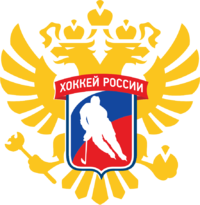 ЗАЯВКА НА МАТЧкоманда_________________________                                       дата_________________Подпись________________________           Расшифровка__________________      ОФИЦИАЛЬНЫЙ  ПРОТОКОЛ  МАТЧАВ графе «Команда «А» (Б), №, ФАМИЛИЯ, ИМЯ » - в первые две позиции заносятся фамилии вратарей, а далее фамилии игроков  по возрастанию их  номеров.В графе «Иг» - отмечаются игроки команд, принимавших участие в игре словом «ДА», в противном случае - «НЕТ».В графе «Взятие ворот Команда «А» (Б)» - отмечаются номера хоккеистов, находившихся на площадке при взятии ворот, в следующем порядке: вратарь,  игроки (по возрастанию их номеров).В графе «Время игры вратаря» - отмечается фактическое время нахождения вратаря в воротах во время игры.В графе «Штрафные броски после игры» - фиксируется выполнение штрафных бросков и результат.Индексация штрафов:Атака соперника, не владеющего шайбойЗадержка соперника клюшкойЗадержка соперника рукамиЗадержка клюшки соперникаПодножкаТолчок соперника клюшкойТолчок соперника на бортОпасная игра высокоподнятой клюшкойНеправильная атака соперникаАтака соперника сзадиАтака в область головы и шеиОтсечениеУдар соперника клюшкойКолющий удар, удар концом клюшкиУдар соперника локтемУдар соперника коленомУдар (попытка удара) соперника ногойУдар (попытка удара) соперника головойГрубость, драка Исключительная грубостьБросок клюшки или любого другого предмета 			в направлении шайбыБросок клюшки или любого другого предмета за пределы хоккейной площадкиУмышленный выброс шайбы за пределы хоккейной площадкиУмышленная задержка шайбы игроком, вратаремУмышленный сдвиг воротУмышленная задержка игрыИгра со сломанной клюшкойВыход на лед во время конфликта со скамейки игроков или со скамейки для оштрафованных игроковПреждевременный выход игрока на лед со скамейки для оштрафованных игроков  или со скамейки игроков Нарушение численного составаНарушение экипировкиМалый скамеечный штрафОскорбление судей и неспортивное поведение игроковОскорбление судей и неспортивное поведение со стороны представителей командФизический контакт игрока со зрителемОтказ команды начать игруПредупреждение инфекций при кровотеченииИгра вратаря за центральной красной линией, подъезд к скамейке игроков, покидание площади ворот во время конфликта№	- номер игрока	                  г -  порядковый номер заброшенной шайбыПр	-  индекс штрафа                         Г -  номер игрока, забросившего шайбуПз	- амплуа игрока в команде:         П -  номер игрока, сделавшего результативную передачуВр	-  вратарь                                   Штр -  штрафное время игрока,З	- защитник                                            Нач -  фактическое начало отбывания наказания            Н	-  нападающий                        Оконч -  фактическое окончаниеЗамечания Главного судьи о несанкционированном поведении игроков и представителей команд, наложении дисциплинарных до конца игры штрафов и матч-штрафов (с обязательным указанием пункта нарушения согласно «Регламенту официальных российских соревнований по хоккею»______________________________________________________________________________________________________________________________________________________________________________________________________________________________________________________________Уведомление врача команды о травмах игроковЗамечания Главного судьи и инспектора по проведению матча_______________________________________________________________________________________________________________________________________________________________________________________________________________________________________________________________Уведомление представителей команд о подаче протеста _____________________________________________________________________________________________________________________________________________________________________________________________________________________________________________________________________Приложение №8                                                                                                                                                                                                                      Приложение №3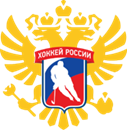 ЗАЯВОЧНЫЙ ЛИСТКОМАНДА __________________________ (_________________Г.Р.)Руководящий состав командыФорма команды :                      Домашняя                                                Гостевая    		           		Медицинское учреждение  _________________________					 Глав. врач 					___________________					       МП  подпись					                                                                                                                                                                        Допущено                            хоккеистов		Руководитель отдела проведения МКЦ «Регион-Юг и СКФО________________(____________________)                  Директор ДЮСШ  ______________(____________________)  	                                МП  подпись            расшифровка                                                                 МП  подпись              расшифровка             Заявка команды  «           »                                                                                                     Приложение №7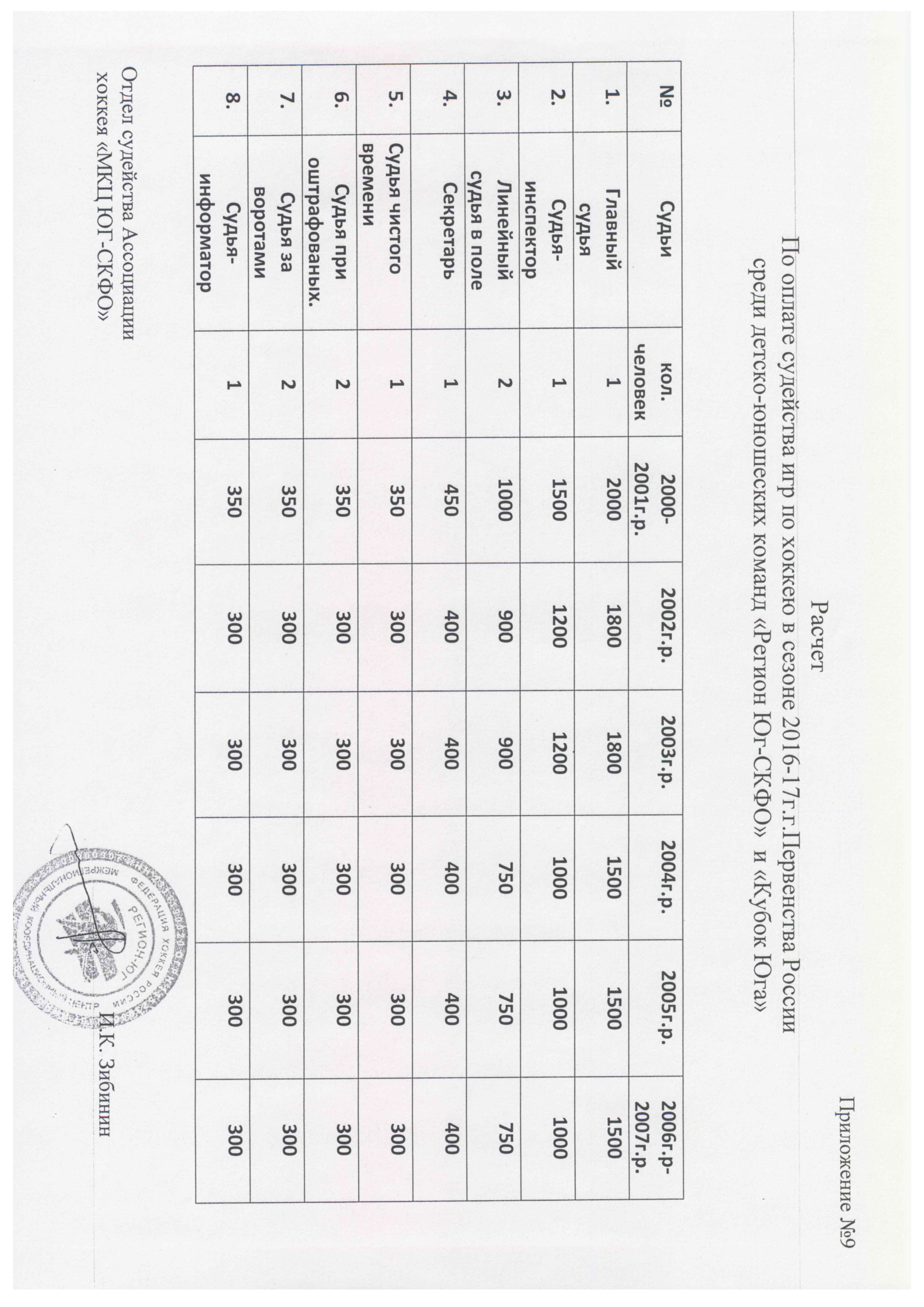 №п/п                                                     Вид штрафа                                                     Вид штрафаОбязательная дисквалификация (игр)Обязательная денежная компенсация1. Дисциплинарный до конца матча штраф налагается на игрока, который:1. Дисциплинарный до конца матча штраф налагается на игрока, который:1. Дисциплинарный до конца матча штраф налагается на игрока, который:1. Дисциплинарный до конца матча штраф налагается на игрока, который:1.1Наказан большим штрафом (5 минут) за: – атаку игрока, не владеющего шайбой  Наказан большим штрафом (5 минут) за: – атаку игрока, не владеющего шайбой  1-1.2Наказан большим штрафом (5 минут) за: – толчок на борт – неправильную атаку  – отсечение – толчок клюшкой – опасную игру высокоподнятой клюшкой – удар клюшкой - атака сзадиНаказан большим штрафом (5 минут) за: – толчок на борт – неправильную атаку  – отсечение – толчок клюшкой – опасную игру высокоподнятой клюшкой – удар клюшкой - атака сзади2-1.3 Замахивается клюшкой на судью Замахивается клюшкой на судью3-1.4Наказан: – вторым дисциплинарным штрафом (10 минут) в одной и той же игре – – дисциплинарным до конца игры штрафом Наказан: – вторым дисциплинарным штрафом (10 минут) в одной и той же игре – – дисциплинарным до конца игры штрафом 1-1.5Бьет или пытается ударить соперника: – головой – ногой Бьет или пытается ударить соперника: – головой – ногой 1-1.6Наказан большим штрафом (5 минут) за: – удар концом клюшки – задержку клюшкой – колющий удар – подножку Наказан большим штрафом (5 минут) за: – удар концом клюшки – задержку клюшкой – колющий удар – подножку 1-1.7Наказан большим штрафом (5 минут) за: – атаку в голову – атаку сзади – удар локтем – удар коленом Наказан большим штрафом (5 минут) за: – атаку в голову – атаку сзади – удар локтем – удар коленом 1-1.8Использует выражения, касающиеся расовой дискриминации Использует выражения, касающиеся расовой дискриминации 1..3-1.9Бросает посторонние предметы на лед Бросает посторонние предметы на лед 1-1.10Бросает клюшку или любой другой предмет за пределы хоккейной площадки Бросает клюшку или любой другой предмет за пределы хоккейной площадки 3-1.11Покидает скамейку оштрафованных Покидает скамейку оштрафованных 1-1.12Первый покидает скамейку запасных или оштрафованных во время конфликта или драки Первый покидает скамейку запасных или оштрафованных во время конфликта или драки 2-1.13Покидает скамейку оштрафованных во время конфликта или драки Покидает скамейку оштрафованных во время конфликта или драки 1..3-1.141.14Продолжает или пытается продолжить конфликт после предупреждения главным судьей о прекращении действий или препятствует линейному судье в выполнении его обязанностей 1..3-1.15Участвует в драке в под трибунном помещении во время перерывов матча Участвует в драке в под трибунном помещении во время перерывов матча 2..3-1.16Покидает площадку во время после матчевого рукопожатияПокидает площадку во время после матчевого рукопожатия1-2. Матч – штраф налагается на хоккеиста, который:2. Матч – штраф налагается на хоккеиста, который:2. Матч – штраф налагается на хоккеиста, который:2. Матч – штраф налагается на хоккеиста, который:2. Матч – штраф налагается на хоккеиста, который:2.1Травмирует соперника в результате: – толчка на борт – неправильной атаки – отсечения – толчка клюшкой – опасной игры высокоподнятой клюшкой – удара клюшкой Травмирует соперника в результате: – толчка на борт – неправильной атаки – отсечения – толчка клюшкой – опасной игры высокоподнятой клюшкой – удара клюшкой 3-2.2Травмирует соперника в результате: – удара соперника головой – удара соперника ногой Травмирует соперника в результате: – удара соперника головой – удара соперника ногой 3-2.3Бьет (вратарь) противника «блином» в голову или шею Бьет (вратарь) противника «блином» в голову или шею 3..5-2.4Травмирует соперника в результате: – удара концом клюшки – колющего удара Травмирует соперника в результате: – удара концом клюшки – колющего удара 3..5-2.5Умышленно бьет, плюет, совершает силовой прием, травмирует судью или бросает шайбу в судью Умышленно бьет, плюет, совершает силовой прием, травмирует судью или бросает шайбу в судью 5..10-2.6Умышленно хватает, трогает, отталкивает, толкает, совершает подножку против судьи Умышленно хватает, трогает, отталкивает, толкает, совершает подножку против судьи 5-2.7Мешает или наносит вред проведению игры, плюется в кого-либо на льду Мешает или наносит вред проведению игры, плюется в кого-либо на льду 1..3-2.8Находясь на льду или вне его или где-либо на площадке до, во время или после игры, производит любые оскорбительные жесты по отношению к любому судье или любому лицу Находясь на льду или вне его или где-либо на площадке до, во время или после игры, производит любые оскорбительные жесты по отношению к любому судье или любому лицу 2-2.9-Наказан за драку-Наказан за драку2-2.10.- Исключительную грубость- Исключительную грубость3..5-3. Дисциплинарный до конца игры штраф налагается на представителя команды, который:3. Дисциплинарный до конца игры штраф налагается на представителя команды, который:3. Дисциплинарный до конца игры штраф налагается на представителя команды, который:3. Дисциплинарный до конца игры штраф налагается на представителя команды, который:3. Дисциплинарный до конца игры штраф налагается на представителя команды, который:3.1Участвует в конфликте или драке на льду или вне пределов хоккейной площадки Участвует в конфликте или драке на льду или вне пределов хоккейной площадки 1..310000р3.2Бросает посторонние предметы на лед Бросает посторонние предметы на лед 1..35000р3.3Выходит на лед во время любого периода без разрешения главного судьи Выходит на лед во время любого периода без разрешения главного судьи 1..35000р3.4Использует оскорбительные выражения, касающиеся расовой дискриминации Использует оскорбительные выражения, касающиеся расовой дискриминации 1..35000р3.5Хватает руками или бьет судью, плюется в судью, производит любой оскорбительный жест, в сторону судьи или любого лица Хватает руками или бьет судью, плюется в судью, производит любой оскорбительный жест, в сторону судьи или любого лица 3..510000р3.63.6Во время матча уводит свою команду в раздевалку130000р3.73.7Уводит команду во время послематчевого рукопожатия130000р4. Дополнительные наказания4. Дополнительные наказания4. Дополнительные наказания4. Дополнительные наказания4. Дополнительные наказания4.1Хоккеист, наказанный третьим и каждым последующим дисциплинарным штрафом (10 минут) в разных матчахХоккеист, наказанный третьим и каждым последующим дисциплинарным штрафом (10 минут) в разных матчах2-4.2Хоккеист наказанный вторым или каждым последующимдисциплинарным до конца матча (20 минут) в разных матчахХоккеист наказанный вторым или каждым последующимдисциплинарным до конца матча (20 минут) в разных матчах2-2-4.34.3Хоккеист, наказанный вторым дисциплинарным до конца(20 минут) или матч штрафом(25 минут) в одной и той же игре3..5-1.  Ответственность за недисциплинированное поведение отдельных спортсменов, тренеров и представителей возлагается на руководителей хоккейных школ. 2. Если в результате этих действий игра была сорвана (не доиграна), команде, виновной в срыве игры, засчитывается поражение со счетом 0:5 и она отстраняется от участия в последующих играх до принятия решения ДК МКЦ «Регион-Юг и СКФО»(Дисциплинарный комитет)1.  Ответственность за недисциплинированное поведение отдельных спортсменов, тренеров и представителей возлагается на руководителей хоккейных школ. 2. Если в результате этих действий игра была сорвана (не доиграна), команде, виновной в срыве игры, засчитывается поражение со счетом 0:5 и она отстраняется от участия в последующих играх до принятия решения ДК МКЦ «Регион-Юг и СКФО»(Дисциплинарный комитет)1.  Ответственность за недисциплинированное поведение отдельных спортсменов, тренеров и представителей возлагается на руководителей хоккейных школ. 2. Если в результате этих действий игра была сорвана (не доиграна), команде, виновной в срыве игры, засчитывается поражение со счетом 0:5 и она отстраняется от участия в последующих играх до принятия решения ДК МКЦ «Регион-Юг и СКФО»(Дисциплинарный комитет)1.  Ответственность за недисциплинированное поведение отдельных спортсменов, тренеров и представителей возлагается на руководителей хоккейных школ. 2. Если в результате этих действий игра была сорвана (не доиграна), команде, виновной в срыве игры, засчитывается поражение со счетом 0:5 и она отстраняется от участия в последующих играх до принятия решения ДК МКЦ «Регион-Юг и СКФО»(Дисциплинарный комитет)1.  Ответственность за недисциплинированное поведение отдельных спортсменов, тренеров и представителей возлагается на руководителей хоккейных школ. 2. Если в результате этих действий игра была сорвана (не доиграна), команде, виновной в срыве игры, засчитывается поражение со счетом 0:5 и она отстраняется от участия в последующих играх до принятия решения ДК МКЦ «Регион-Юг и СКФО»(Дисциплинарный комитет)Подпись                                      ПечатьРасшифровкаПодпись                                      ПечатьРасшифровкаШКОЛА________________________________________________________________________________________________________________________________________________________________Президент Клуба____________/_______________/МПДоговор подписан при участии:____________________________ (ФИО)____________________________ (подпись)РОДИТЕЛИ________________________________________________________________________________________________________________________________________________________________________________________________/_______________/____________/_______________/Спортсмен при достижении возраста 14 лет:«Условия настоящего договора понятны, принимаются в полном объеме»._____________________________________________ (подпись, дата)№ игрокаФамилия Имя ОтчествоамплуаДата рожденияГлавный тренерТренерперсоналСоревнование пер-во России среди ДЮСШСоревнование пер-во России среди ДЮСШСоревнование пер-во России среди ДЮСШСоревнование пер-во России среди ДЮСШСоревнование пер-во России среди ДЮСШСоревнование пер-во России среди ДЮСШ  Арена    ледовый дворец  Арена    ледовый дворец  Арена    ледовый дворец  Арена    ледовый дворец  Арена    ледовый дворец  Арена    ледовый дворец  Арена    ледовый дворец  Арена    ледовый дворец  Арена    ледовый дворец Дата    Дата    Дата    Дата    Дата    Дата     Начало    Начало    Начало    Начало    Начало    Начало  Зрит. Зрит. Зрит.   Игра №    Игра №    Игра №    Игра №    Игра №    Игра №  Команда « А » Команда « А » Команда « А » Команда « А » Команда « А » Команда « А » Команда « А » Взятие воротВзятие воротВзятие воротВзятие воротВзятие воротВзятие воротВзятие воротВзятие воротВзятие воротВзятие воротВзятие воротВзятие воротВзятие воротВзятие воротВзятие воротВзятие воротВзятие воротВзятие воротВзятие воротВзятие воротУдаленияУдаленияУдаленияУдаленияУдаленияУдаленияУдаленияУдаленияУдаления№ФАМИЛИЯ, ИМЯККПзПзИггВремяГППИСКоманда « А »Команда « А »Команда « А »Команда « А »Команда « А »Команда « А »Команда « А »Команда « Б »Команда « Б »Команда « Б »Команда « Б »Команда « Б »Команда « Б »Команда « Б »ВремяШт.Шт.ПрПрПрНач.Оконч.Главный тренер                                        Начальник команды                                                              ПодписиГлавный тренер                                        Начальник команды                                                              ПодписиГлавный тренер                                        Начальник команды                                                              ПодписиГлавный тренер                                        Начальник команды                                                              ПодписиГлавный тренер                                        Начальник команды                                                              ПодписиГлавный тренер                                        Начальник команды                                                              ПодписиГлавный тренер                                        Начальник команды                                                              ПодписиГлавный тренер                                        Начальник команды                                                              ПодписиГлавный тренер                                        Начальник команды                                                              ПодписиГлавный тренер                                        Начальник команды                                                              ПодписиГлавный тренер                                        Начальник команды                                                              ПодписиГлавный тренер                                        Начальник команды                                                              ПодписиГлавный тренер                                        Начальник команды                                                              ПодписиГлавный тренер                                        Начальник команды                                                              ПодписиГлавный тренер                                        Начальник команды                                                              ПодписиГлавный тренер                                        Начальник команды                                                              ПодписиГлавный тренер                                        Начальник команды                                                              ПодписиГлавный тренер                                        Начальник команды                                                              ПодписиГлавный тренер                                        Начальник команды                                                              ПодписиГлавный тренер                                        Начальник команды                                                              ПодписиГлавный тренер                                        Начальник команды                                                              ПодписиГлавный тренер                                        Начальник команды                                                              ПодписиГлавный тренер                                        Начальник команды                                                              ПодписиГлавный тренер                                        Начальник команды                                                              ПодписиГлавный тренер                                        Начальник команды                                                              ПодписиГлавный тренер                                        Начальник команды                                                              ПодписиГлавный тренер                                        Начальник команды                                                              ПодписиГлавный тренер                                        Начальник команды                                                              ПодписиГлавный тренер                                        Начальник команды                                                              ПодписиГлавный тренер                                        Начальник команды                                                              ПодписиГлавный тренер                                        Начальник команды                                                              ПодписиГлавный тренер                                        Начальник команды                                                              ПодписиГлавный тренер                                        Начальник команды                                                              ПодписиГлавный тренер                                        Начальник команды                                                              ПодписиГлавный тренер                                        Начальник команды                                                              ПодписиГлавный тренер                                        Начальник команды                                                              ПодписиКоманда « Б » Команда « Б » Команда « Б » Команда « Б » Команда « Б » Команда « Б » Команда « Б » Взятие воротВзятие воротВзятие воротВзятие воротВзятие воротВзятие воротВзятие воротВзятие воротВзятие воротВзятие воротВзятие воротВзятие воротВзятие воротВзятие воротВзятие воротВзятие воротВзятие воротВзятие воротВзятие воротВзятие воротУдаленияУдаленияУдаленияУдаленияУдаленияУдаленияУдаленияУдаленияУдаления№ФАМИЛИЯ, ИМЯФАМИЛИЯ, ИМЯККПзИггВремяГППИСКоманда « Б »Команда « Б »Команда « Б »Команда « Б »Команда « Б »Команда « Б »Команда « Б »Команда « А »Команда « А »Команда « А »Команда « А »Команда « А »Команда « А »Команда « А »Время№ШтШтШтПрНач.Нач.Оконч.Главный тренер                                        Начальник команды                                                               ПодписиГлавный тренер                                        Начальник команды                                                               ПодписиГлавный тренер                                        Начальник команды                                                               ПодписиГлавный тренер                                        Начальник команды                                                               ПодписиГлавный тренер                                        Начальник команды                                                               ПодписиГлавный тренер                                        Начальник команды                                                               ПодписиГлавный тренер                                        Начальник команды                                                               ПодписиГлавный тренер                                        Начальник команды                                                               ПодписиГлавный тренер                                        Начальник команды                                                               ПодписиГлавный тренер                                        Начальник команды                                                               ПодписиГлавный тренер                                        Начальник команды                                                               ПодписиГлавный тренер                                        Начальник команды                                                               ПодписиГлавный тренер                                        Начальник команды                                                               ПодписиГлавный тренер                                        Начальник команды                                                               ПодписиГлавный тренер                                        Начальник команды                                                               ПодписиГлавный тренер                                        Начальник команды                                                               ПодписиГлавный тренер                                        Начальник команды                                                               ПодписиГлавный тренер                                        Начальник команды                                                               ПодписиГлавный тренер                                        Начальник команды                                                               ПодписиГлавный тренер                                        Начальник команды                                                               ПодписиГлавный тренер                                        Начальник команды                                                               ПодписиГлавный тренер                                        Начальник команды                                                               ПодписиГлавный тренер                                        Начальник команды                                                               ПодписиГлавный тренер                                        Начальник команды                                                               ПодписиГлавный тренер                                        Начальник команды                                                               ПодписиГлавный тренер                                        Начальник команды                                                               ПодписиГлавный тренер                                        Начальник команды                                                               ПодписиГлавный тренер                                        Начальник команды                                                               ПодписиГлавный тренер                                        Начальник команды                                                               ПодписиГлавный тренер                                        Начальник команды                                                               ПодписиГлавный тренер                                        Начальник команды                                                               ПодписиГлавный тренер                                        Начальник команды                                                               ПодписиГлавный тренер                                        Начальник команды                                                               ПодписиГлавный тренер                                        Начальник команды                                                               ПодписиГлавный тренер                                        Начальник команды                                                               ПодписиГлавный тренер                                        Начальник команды                                                               ПодписиШтрафные  броски после игрыШтрафные  броски после игрыШтрафные  броски после игрыШтрафные  броски после игрыШтрафные  броски после игрыВремя игры вратарейВремя игры вратарейВремя игры вратарейРезультат по периодамРезультат по периодам123ОТОбщ. Время игры Время игрыНач.Нач.Оконч.«А» «Б»Вр  «А»Вр   «Б»РезультатВремя«А»«Б »ВзятиеВорот«А»Период 1Период 1ВзятиеВорот«Б»Период 2Период 2ШтрафноеВремя«А»Период 3Период 3ШтрафноеВремя«Б»ОвертаймОвертаймСудьирегистраторыСудьи приоштраф. игрокахСудьи приоштраф. игрокахСудьи приоштраф. игрокахСудьирегистраторыСудьи приоштраф. игрокахСудьи приоштраф. игрокахСудьи приоштраф. игрокахСудьиза воротамиИнформаторИнформаторИнформаторСудьиза воротамиСудья времени игрыСудья времени игрыСудья времени игрыИнспекторСекретарь игрыСекретарь игрыСекретарь игрыГлавный судьяГлавный судьяГлавный судьяГлавный судьяГ.Г.Тайм-аут  «А»Тайм-аут  «А»Тайм-аут  «А»Подпись секретаряПодпись секретаряЛинейныеСудьиЛинейныеСудьиЛинейныеСудьиЛинейныеСудьиГ.Г.Тайм-аут  «Б»Тайм-аут  «Б»Тайм-аут  «Б»Электр .протокол отпр.Электр .протокол отпр.ЛинейныеСудьиЛинейныеСудьиЛинейныеСудьиЛинейныеСудьиГ.Г.Подпись Главного судьиПодпись Главного судьиПодпись Главного судьиПодпись Главного судьиПодпись Главного судьиШтрафные  броски после игрыШтрафные  броски после игрыШтрафные  броски после игрыШтрафные  броски после игрыШтрафные  броски после игрыВремя игры вратарейВремя игры вратарейВремя игры вратарей «А» «Б»Вр  «А»Вр   «Б»РезультатВремя«А»«Б»«ИС» - игровая ситуация при взятии ворот:                        « +  1 »  -  игра  в  большинстве    5:4   (4:3)               « +  2 »  -  игра  в  большинстве    5:3               «  -  1 »   -   игра  в  меньшинстве    4:5    (3:4)               «  -  2 »   -  игра  в  меньшинстве     3: 5         ШБ -  штрафной  бросок         ПВ -  пустые воротаПАО "Крайинвестбанк"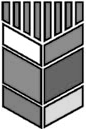 Форма№ ПД-4Получатель  платежа Ассоциация «Межрегиональный координационный центр хоккея ЮГ-СКФО» Получатель  платежа Ассоциация «Межрегиональный координационный центр хоккея ЮГ-СКФО» Получатель  платежа Ассоциация «Межрегиональный координационный центр хоккея ЮГ-СКФО» Получатель  платежа Ассоциация «Межрегиональный координационный центр хоккея ЮГ-СКФО» Получатель  платежа Ассоциация «Межрегиональный координационный центр хоккея ЮГ-СКФО» Получатель  платежа Ассоциация «Межрегиональный координационный центр хоккея ЮГ-СКФО» Получатель  платежа Ассоциация «Межрегиональный координационный центр хоккея ЮГ-СКФО» Банк получателя:  ПАО "Крайинвестбанк" в г. КраснодареПАО "Крайинвестбанк" в г. КраснодареПАО "Крайинвестбанк" в г. КраснодареПАО "Крайинвестбанк" в г. КраснодареПАО "Крайинвестбанк" в г. КраснодареПАО "Крайинвестбанк" в г. КраснодареК
В
И
Т
А
Н
Ц
И
ЯК
В
И
Т
А
Н
Ц
И
ЯСчет получателя40703810100280001434БИК040349516040349516К
В
И
Т
А
Н
Ц
И
ЯКорр.счет30101810500000000516ИНН23111900202311190020К
В
И
Т
А
Н
Ц
И
ЯПлательщик:К
В
И
Т
А
Н
Ц
И
ЯАдрес (ИНН):Тел.К
В
И
Т
А
Н
Ц
И
ЯНазначение платежаНазначение платежаНазначение платежаНазначение платежаНазначение платежаСуммаСуммаК
В
И
Т
А
Н
Ц
И
ЯОплата  Заявочного  взноса за участие в Первентсве России Оплата  Заявочного  взноса за участие в Первентсве России Оплата  Заявочного  взноса за участие в Первентсве России Оплата  Заявочного  взноса за участие в Первентсве России Оплата  Заявочного  взноса за участие в Первентсве России 20000=К
В
И
Т
А
Н
Ц
И
Япо хоккею среди детско-юношеских команд регион ЮГ и СКФОпо хоккею среди детско-юношеских команд регион ЮГ и СКФОпо хоккею среди детско-юношеских команд регион ЮГ и СКФОпо хоккею среди детско-юношеских команд регион ЮГ и СКФОпо хоккею среди детско-юношеских команд регион ЮГ и СКФОК
В
И
Т
А
Н
Ц
И
ЯСезон 2016-17гг. команда "___________________________"команда "___________________________"команда "___________________________"команда "___________________________"Подпись плательщикаПодпись плательщикаПодпись плательщикаДатаПАО "Крайинвестбанк"Форма№ ПД-4Получатель  платежа Ассоциация «Межрегиональный координационный центр хоккея ЮГ-СКФО» Получатель  платежа Ассоциация «Межрегиональный координационный центр хоккея ЮГ-СКФО» Получатель  платежа Ассоциация «Межрегиональный координационный центр хоккея ЮГ-СКФО» Получатель  платежа Ассоциация «Межрегиональный координационный центр хоккея ЮГ-СКФО» Получатель  платежа Ассоциация «Межрегиональный координационный центр хоккея ЮГ-СКФО» Получатель  платежа Ассоциация «Межрегиональный координационный центр хоккея ЮГ-СКФО» Получатель  платежа Ассоциация «Межрегиональный координационный центр хоккея ЮГ-СКФО» Банк получателя:  ПАО "Крайинвестбанк" в г. КраснодареПАО "Крайинвестбанк" в г. КраснодареПАО "Крайинвестбанк" в г. КраснодареПАО "Крайинвестбанк" в г. КраснодареПАО "Крайинвестбанк" в г. КраснодареПАО "Крайинвестбанк" в г. КраснодареК
В
И
Т
А
Н
Ц
И
ЯК
В
И
Т
А
Н
Ц
И
ЯСчет получателя40703810100280001434БИК040349516040349516К
В
И
Т
А
Н
Ц
И
ЯКорр.счет30101810500000000516ИНН23111900202311190020К
В
И
Т
А
Н
Ц
И
ЯПлательщик:К
В
И
Т
А
Н
Ц
И
ЯАдрес (ИНН):Тел.К
В
И
Т
А
Н
Ц
И
ЯНазначение платежаНазначение платежаНазначение платежаНазначение платежаНазначение платежаСуммаСуммаК
В
И
Т
А
Н
Ц
И
ЯОплата   Заявочного  взноса за участие в Первентсве России Оплата   Заявочного  взноса за участие в Первентсве России Оплата   Заявочного  взноса за участие в Первентсве России Оплата   Заявочного  взноса за участие в Первентсве России Оплата   Заявочного  взноса за участие в Первентсве России 20000=К
В
И
Т
А
Н
Ц
И
Япо хоккею среди детско-юношеских команд регион ЮГ и СКФОпо хоккею среди детско-юношеских команд регион ЮГ и СКФОпо хоккею среди детско-юношеских команд регион ЮГ и СКФОпо хоккею среди детско-юношеских команд регион ЮГ и СКФОпо хоккею среди детско-юношеских команд регион ЮГ и СКФОК
В
И
Т
А
Н
Ц
И
ЯСезон 2016-17гг. команда "___________________________"команда "___________________________"команда "___________________________"команда "___________________________"Подпись плательщикаПодпись плательщикаПодпись плательщикаДата«УТВЕРЖДЕНО»МКЦ «Регион-Юг и СКФО»Федерации хоккея России____________________________/_____________/«_____»____________________20___г.М.П.Адрес команды:______________________________________________________________________________________________________Тел.:__________________________________№№ п/пФамилия, имя, отчествоГражданствоЧисло,месяц и год рожденияВоспитанник спортшколыПервый тренерТренер в настоящее  времяС какого года в клубе№удостоверения хоккеистаИгр.номерАмплуаХват клюшкиРостВесДомашний адресВиза врачас печатьюмедицинского учреждения123456789101112131415161718192021222324252627282930313233№п/пФамилия, имя, отчествоЧисло, месяц и год рождения                   Спорт.                  ЗваниеЗанимаемая должностьв клубеОбразованиеСтаж работыСтаж работыДомашний адрес, телефон№п/пФамилия, имя, отчествоЧисло, месяц и год рождения                   Спорт.                  ЗваниеЗанимаемая должностьв клубеОбразованиеОбщийС какого годав клубеДомашний адрес, телефон123Фамилия ИмяФамилия ИмяФамилия ИмяФамилия ИмяФамилия ИмяФамилия ИмяФамилия ИмяФамилия ИмяФамилия ИмяФамилия ИмяФамилия ИмяФамилия ИмяФамилия ИмяФамилия ИмяФамилия ИмяФамилия ИмяФамилия ИмяФамилия ИмяФамилия ИмяФамилия ИмяФамилия ИмяФамилия ИмяФамилия ИмяФамилия ИмяФамилия ИмяФамилия ИмяФамилия ИмяФамилия ИмяФамилия ИмяФамилия ИмяФамилия ИмяФамилия ИмяФамилия ИмяФамилия ИмяФамилия ИмяФамилия Имя